OBEC ŠTERUSY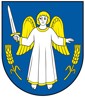                          Obecný úrad Šterusy,  922 03  Šterusy 117	                          __________________________________________________________Informácia o začatom správnom konaní v katastrálnom území ŠterusyPodľa ust. § 82 ods.7 zákona č. 543/2002 Z.z. o ochrane prírody a krajiny v znení neskorších predpisov Vás upovedomujeme o začatí správneho konania, v ktorom môžu byť dotknuté záujmy ochrany prírody a krajiny.Potvrdenie záujmu byť účastníkom v konkrétnom správnom konaní je potrebné doručiť buďpísomne na adresu: Obec Šterusy, 922 03 Šterusy 117 alebo elektronicky na adresu: podatelna@sterusy.sk, v lehote 5 pracovných dní od zverejnenia informácie.Žiadateľ: 				OBEC ŠTERUSYSprávne konanie vo veci žiadosti o vydanie súhlasu na výrub drevín rastúcich v k. ú. Šterusy,v zastavanom území obce Šterusy mimo lesného pôdneho fondu 1 ks strom čerešňa – s obvodom kmeňa 117 meraným vo výške 130 cm nad zemounachádzajúceho sa na pozemku registra „C“ k.ú. Šterusy parc. č. 1113/2, LV 700, druh pozemku – zastavaná plocha a nádvorie, ktorý je vo vlastníctve Obce Šterusy, v zmysle ust. § 47 ods. 3 zákona č. 543/2002 Z. z. o ochrane prírody a krajiny v znení neskorších predpisov.Dôvod výrubu: Čerešňa je zvädnutá, listy a konáre sú suché.Správne konanie začalo dňa: 23.10.2019Zverejnené dňa: 24.10.2019Zodp.: RNDr. Petušík Spoločný úrad samosprávy pracovisko Piešťany